ObjectiveAbility to work under pressure, meet deadlines EFFECTIVELY AND maintain strict company confidentiality. Results-oriented team player with excellent analytical skills, problem-solving, communication, interpersonal, negotiation and business coordination.Educationexperiencesalesman |  * salesman worked in a company to sell menswear  * salesman worked in the power of attorney to sell sports     shoes Men and Women and Children  * I worked in a company Acer salesperson  * I worked at the Cairo airport function technician computer im worked a job in the clothing salesman Mens Clothing Co.Lee jeansI worked a period of 1 year sales representative for the company        Lacost brand mens shirts     DL number 3 manual from  2009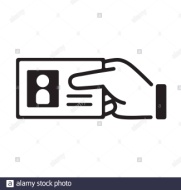 Driver experienceim was working with dubai taxi more than 3yrsim was working with in souq .com as a deliveryim was working with in trax express as a delivery more than 3yrsim was working with in flower shop as a supplier and delivery 1 yrs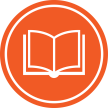  Intermediate (egypt) cairo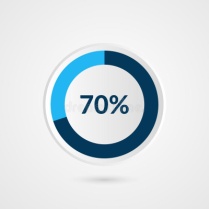  Languages 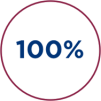     English                                                            Arabic  Communication	IT skills : MS Office (Word, Excel, PowerPoint), Internet & E-mail applications                 Maintenance Computer     certificate: Holds some certificates of experience in the field  ofLeadership	Not just a list – try to make them relevant to what the employer is looking for – eg. Travelling around Europe helped develop my communication skills through meeting a variety of people.              Nader               Nader Date03/06/1982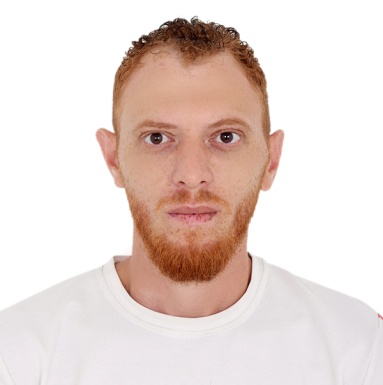 City : Dubaivisa status : visit visa                                   Mob: 0504753686Email: nader-399621@2freemail.com  Nationality : Egyptian